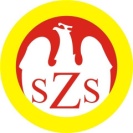 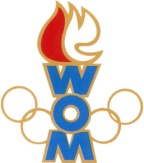 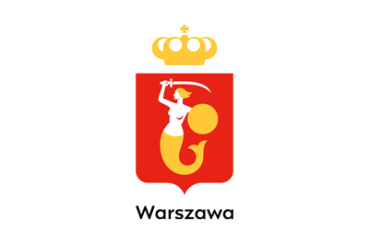 LVII WOMKOMUNIKAT KOŃCOWY ZAWODÓW FINAŁOWYCHSZACHY DZIECI W ROKU SZK.2023/24Zespoły Pragi Północ i Rembertowa nie zgłosiły się na zawodyMiejsceSzkołaDzielnicaPkt. WOM11Prywatna Szkoła Podstawowa nr 6 Sióstr NiepokalanekUrsynów1622Szkoła Podstawowa nr 28 FelicjankiWawer1433Szkoła Podstawowa nr 143Praga Południe1244Szkoła Podstawowa nr 94Włochy1055Szkoła Podstawowa nr 11Ursus966Szkoła Podstawowa nr 293Bielany877Szkoła Podstawowa nr 358Wilanów788Szkoła Podstawowa nr 221Wola799Szkoła Podstawowa nr 392Żoliborz71010Szkoła Podstawowa nr 264Ochota41111Szkoła Podstawowa nr 107Mokotów41212Szkoła Podstawowa nr 258Praga Północ41313Szkoła Podstawowa STORembertów31414Szkoła Podstawowa nr 211Śródmieście31515Szkoła Podstawowa nr 353Wesoła21616Szkoła Podstawowa nr 321Bemowo21717Szkoła Podstawowa nr 342Białołęka11818Szkoła Podstawowa nr 275Targówek1